Your recent request for information is replicated below, together with our response.How many burglaries were reported to your police force in each of the following calendar years: 2023, 2022 and 2021? The information sought is held by Police Scotland, but I am refusing to provide it in terms of section 16(1) of the Act on the basis that the section 25(1) exemption applies:“Information which the applicant can reasonably obtain other than by requesting it is exempt information”.The data is available online - Crime data - Police Scotland.   Please note that the relevant crime classification in Scotland is ‘theft by housebreaking’.Of those, how many burglaries were ‘screened out’, by which I mean closed within 24 hours of being reported, without an investigation (or an alternative definition if your force uses one – please specify which definition you use) in the following calendar years: 2023, 2022 and 2021. The information sought is not held by Police Scotland and section 17 of the Act therefore applies.  To explain, crimes in Scotland do not undergo a crime screening process and are instead recorded in accordance with the Scottish Crime Recording Standard, which sets out crime recording standards and counting rules, as set by the Scottish Government.  If you require any further assistance, please contact us quoting the reference above.You can request a review of this response within the next 40 working days by email or by letter (Information Management - FOI, Police Scotland, Clyde Gateway, 2 French Street, Dalmarnock, G40 4EH).  Requests must include the reason for your dissatisfaction.If you remain dissatisfied following our review response, you can appeal to the Office of the Scottish Information Commissioner (OSIC) within 6 months - online, by email or by letter (OSIC, Kinburn Castle, Doubledykes Road, St Andrews, KY16 9DS).Following an OSIC appeal, you can appeal to the Court of Session on a point of law only. This response will be added to our Disclosure Log in seven days' time.Every effort has been taken to ensure our response is as accessible as possible. If you require this response to be provided in an alternative format, please let us know.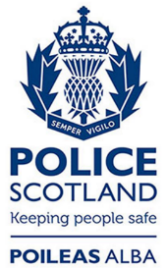 Freedom of Information ResponseOur reference:  FOI 24-0443Responded to:  07 March 2024